ПРИКАЗ -пг. Петропавловск – Камчатский		             2019 годаВ целях реализации государственной программы Камчатского края «Развитие экономики и внешнеэкономической деятельности Камчатского края», утвержденной постановлением Правительства Камчатского края от 29.11.2013 № 521-ППРИКАЗЫВАЮ:Внести изменения в приложение к приказу Агентства инвестиций и предпринимательства Камчатского края от 05.07.2017 № 74-п «Об утверждении Порядка реализации образовательных программ для субъектов малого и среднего предпринимательства», изложив приложение в редакции согласно приложению к настоящему приказу.2. Разместить настоящий приказ на официальном сайте исполнительных органов государственной власти Камчатского края в сети Интернет: www.kamgov.ru.3. Настоящий приказ вступает в силу через 10 дней после дня его официального опубликования и распространяется на правоотношения с 06.05.2019 г.И.о. Руководителя	                                                                       С.В. НазвановПриложение к приказу Агентства инвестиций и предпринимательства Камчатского края от 16.05.2019 № 111-п«Приложение к приказу Агентства инвестиций и предпринимательства Камчатского края от 05.07.2017 № 74-пПорядокреализации образовательных программ для субъектов малого и среднего предпринимательстваНастоящий Порядок реализации образовательных программ для субъектов малого и среднего предпринимательства (далее – Порядок) регламентирует реализацию образовательных программ для субъектов малого и среднего предпринимательства (далее – СМСП) и физических лиц, заинтересованных в осуществлении предпринимательской деятельности, в форме обучения, подготовки, переподготовки, повышения квалификации, проведения разовых лекций, стажировок, семинаров, тренингов, краткосрочного обучения основам предпринимательской деятельности (далее – обучающие мероприятия).Предоставление услуг по обучающим мероприятиям СМСП и физическим лицам, заинтересованным в осуществлении предпринимательской деятельности, производится юридическими лицами, индивидуальными предпринимателями, физическими лицами (далее – исполнители), заключившими с автономной некоммерческой организацией «Камчатский центр поддержки предпринимательства» (далее – Центр) договор на проведение обучающих мероприятий.Обучающие мероприятия проводятся в следующих формах:1) краткосрочное обучение основам предпринимательской деятельности (далее – краткосрочное обучение), обучение, подготовка, переподготовка, повышение квалификации;2) семинары, тренинги, разовые лекции, стажировки по вопросам осуществления предпринимательской деятельности;3) иные обучающие мероприятия.Участниками обучающих мероприятий являются СМСП и физические лица, заинтересованные в осуществлении предпринимательской деятельности, предоставившие заявление на обучающие мероприятия по форме, установленной Центром.Условиями участия в обучающих мероприятиях для СМСП являются:заявитель является СМСП в соответствии с Федеральным законом от 24.07.2007 № 209-ФЗ «О развитии малого и среднего предпринимательства в Российской Федерации»;СМСП не является кредитной организацией, страховой организацией (за исключением потребительских кооперативов), инвестиционным фондом, негосударственным пенсионным фондом, профессиональным участником рынка ценных бумаг, ломбардом;СМСП не является участником соглашений о разделе продукции;СМСП не осуществляет предпринимательскую деятельность в сфере игорного бизнеса;СМСП не является в порядке, установленном законодательством Российской Федерации о валютном регулировании и валютном контроле, нерезидентом Российской Федерации, за исключением случаев, предусмотренных международными договорами Российской Федерации;СМСП не осуществляет производство и (или) реализацию подакцизных товаров, а также добычу и (или) реализацию полезных ископаемых, за исключением общераспространенных полезных ископаемых;СМСП не находится в стадии реорганизации, ликвидации, несостоятельности (банкротства);СМСП состоит на налоговом учете на территории Камчатского края и осуществляет предпринимательскую деятельность на территории Камчатского края.».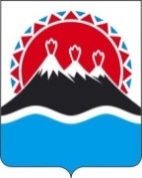 АГЕНТСТВО ИНВЕСТИЦИЙ И ПРЕДПРИНИМАТЕЛЬСТВА КАМЧАТСКОГО КРАЯО внесении изменений в приложение к приказу Агентства инвестиций и предпринимательства Камчатского края от 05.07.2017 № 74-п «Об утверждении Порядка реализации образовательных программ для субъектов малого и среднего предпринимательства»